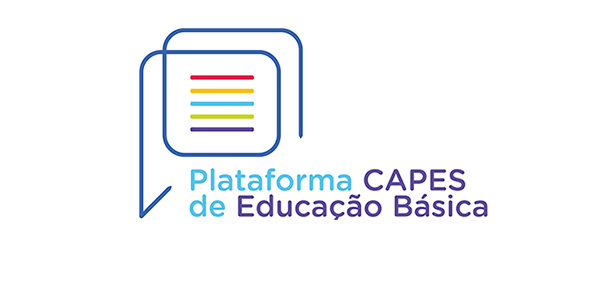 Manual do Usuário – COORDENADOR INSTITUCIONALDOCENTE ORIENTADORAcesso ao SistemaComo acessarO acesso à Plataforma Capes de Educação Básica deve ser realizado por meio do endereço: <http://eb.capes.gov.br>.Caso não tenha cadastro na Plataforma, selecione a opção “Crie seu acesso”. Caso já tenha cadastro, entre no sistema clicando sobre a opção “Acesse a plataforma”.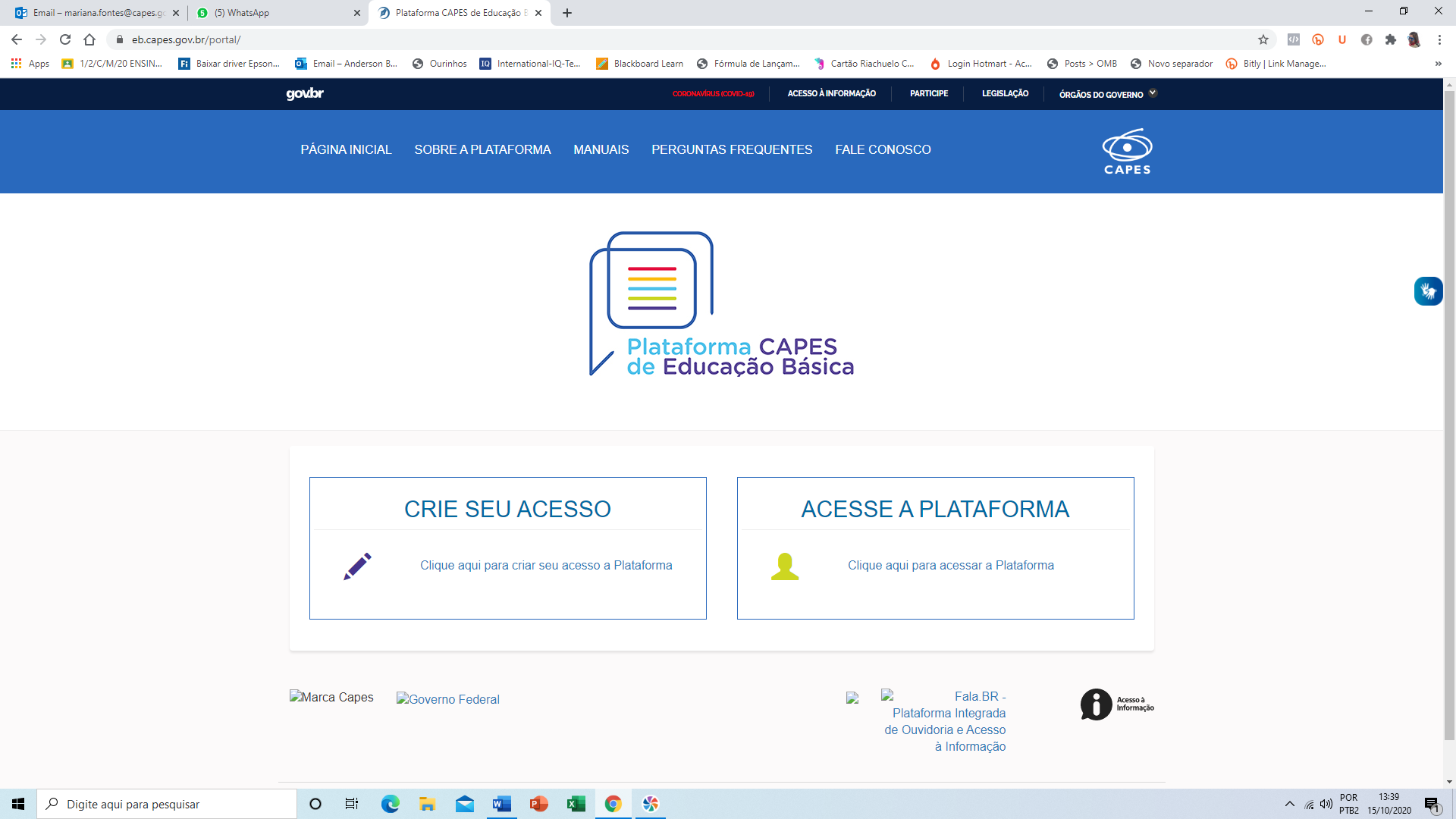 Após clicar em “Acesse a Plataforma”, o sistema traz a tela de login, na qual deve ser informado o CPF e a senha de acesso e selecionar a opção “” para acessar o sistema. 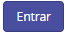 OBSERVAÇÃO: A senha de acesso é a mesma utilizada pelo usuário em outros sistemas da CAPES.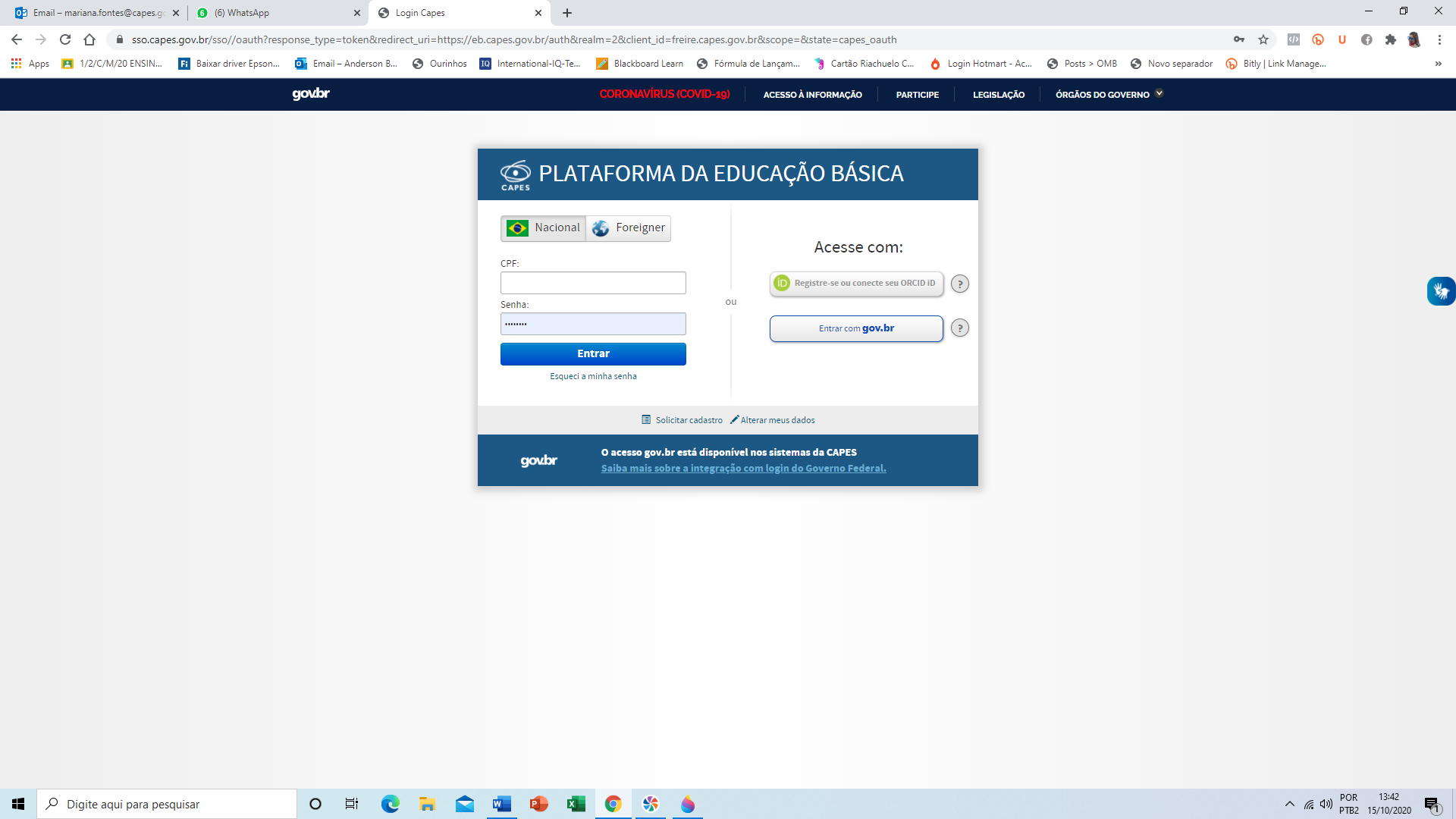 Cadastro de participantesAcesse o menu Gestão IES – Gestão de Instituição.Você visualizará a sua instituição. Na coluna “Ações” clique no botão verde.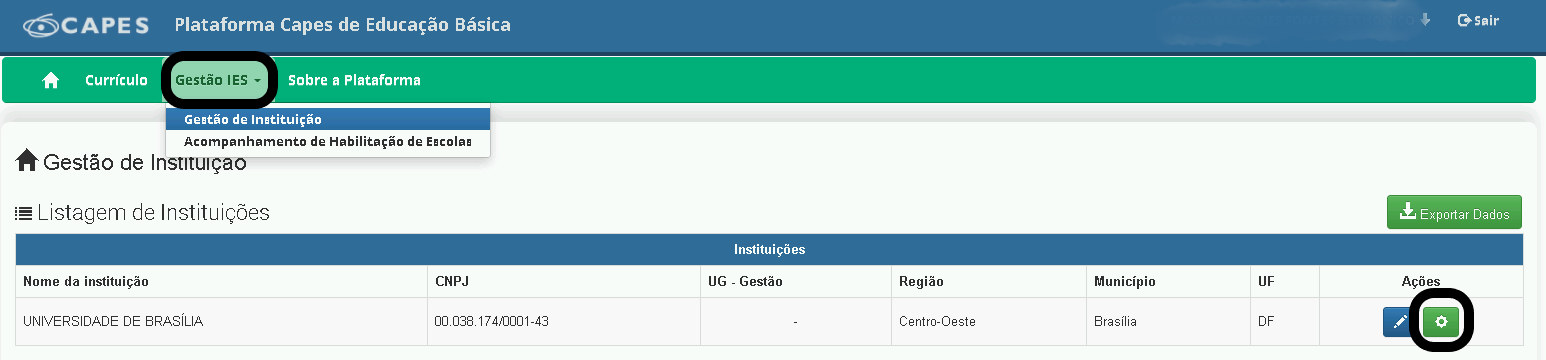 O sistema exibirá os dados da sua IES. Na tabela projetos institucionais localize o programa e clique no botão azul claro na coluna “Ações”: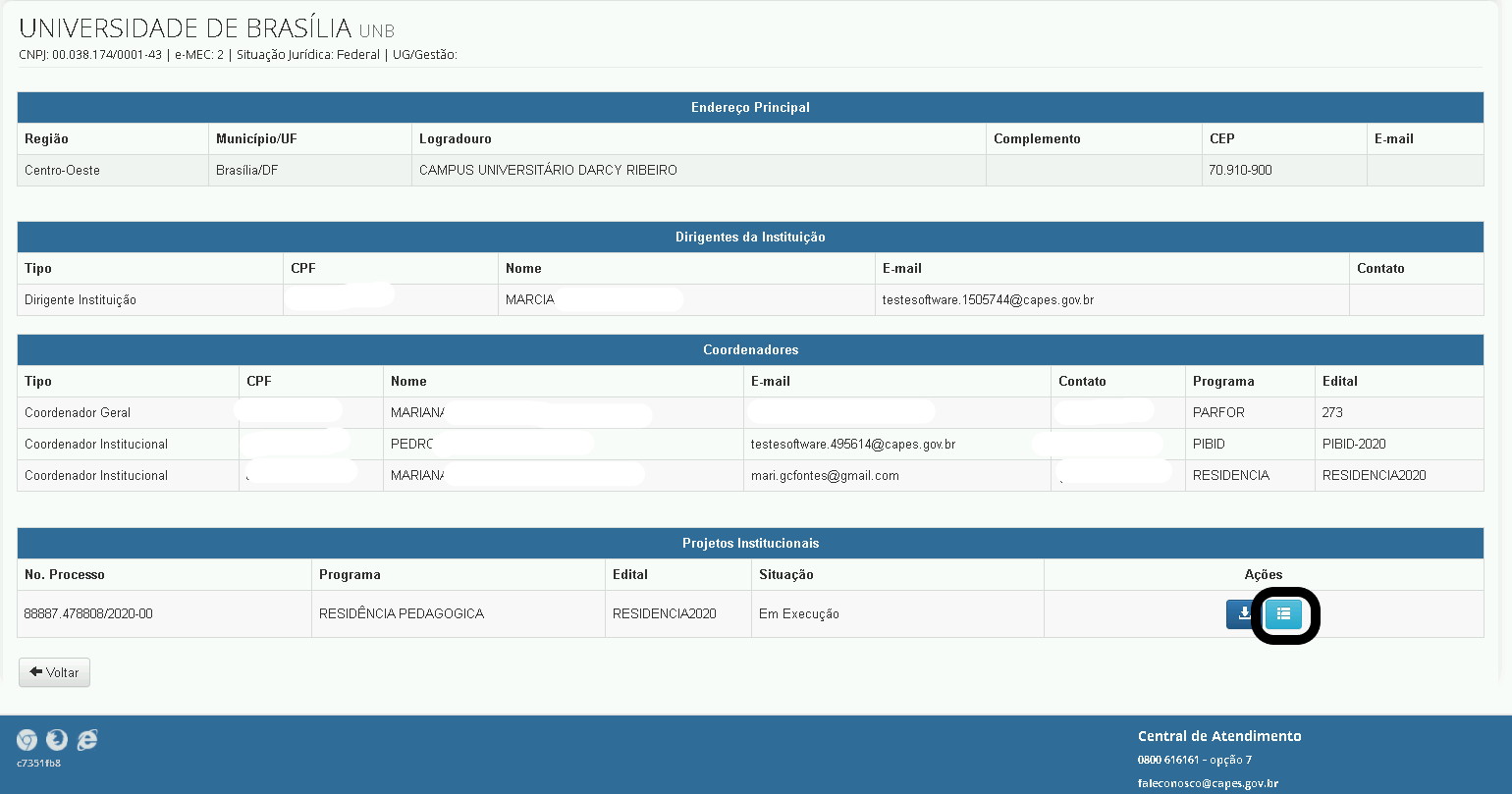 O sistema exibirá a tela com a lista de subprojetos da sua IES. Para iniciar o cadastro de participantes nos núcleos, clique sobre o ícone verde na coluna “Ações”. O sistema exibirá o(s) núcleo(s) do subprojeto.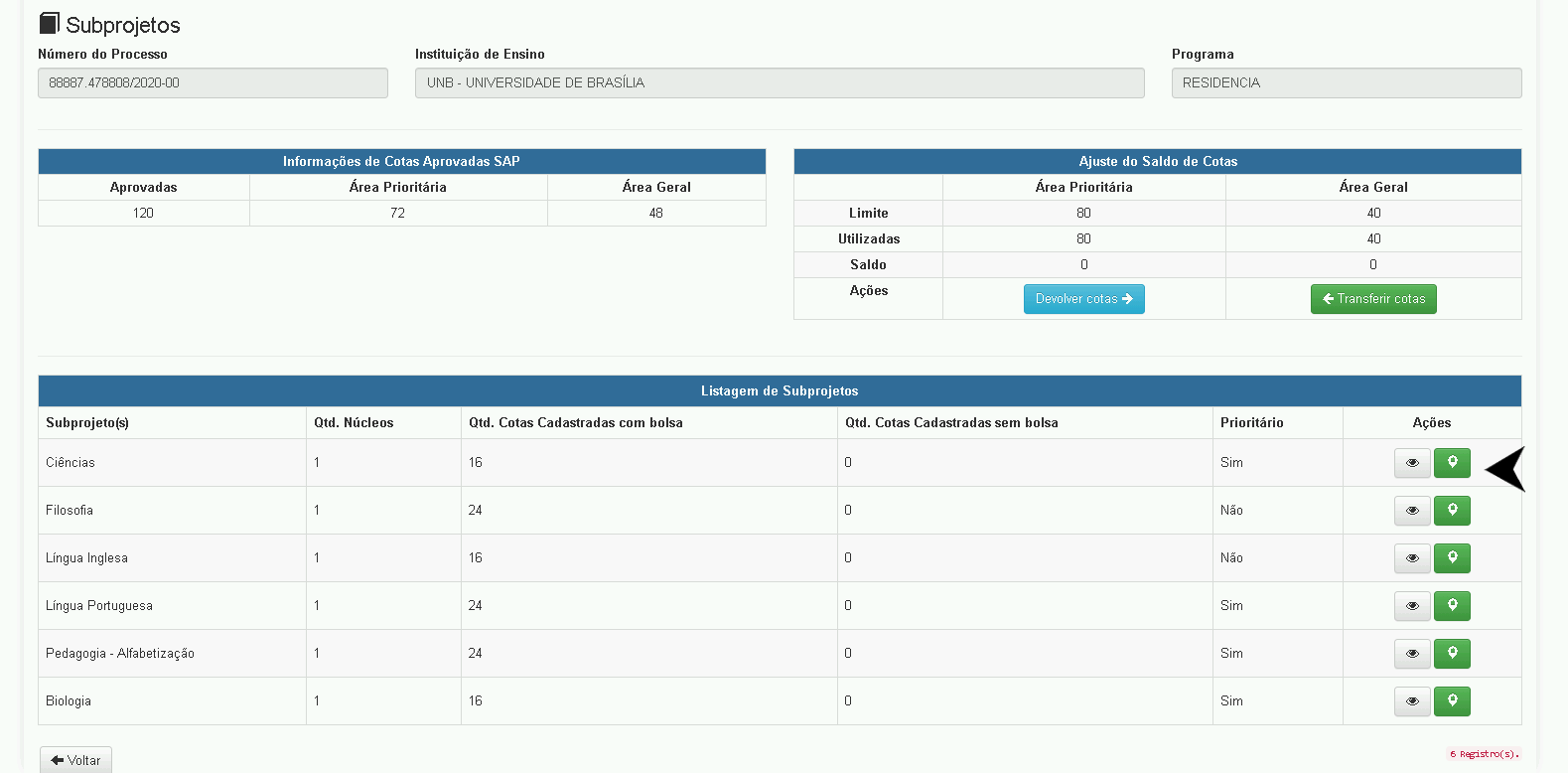 2.1 Cadastro de Docente OrientadorPara cadastro de docentes orientadores, acesse o ícone azul claro na coluna “Ações”: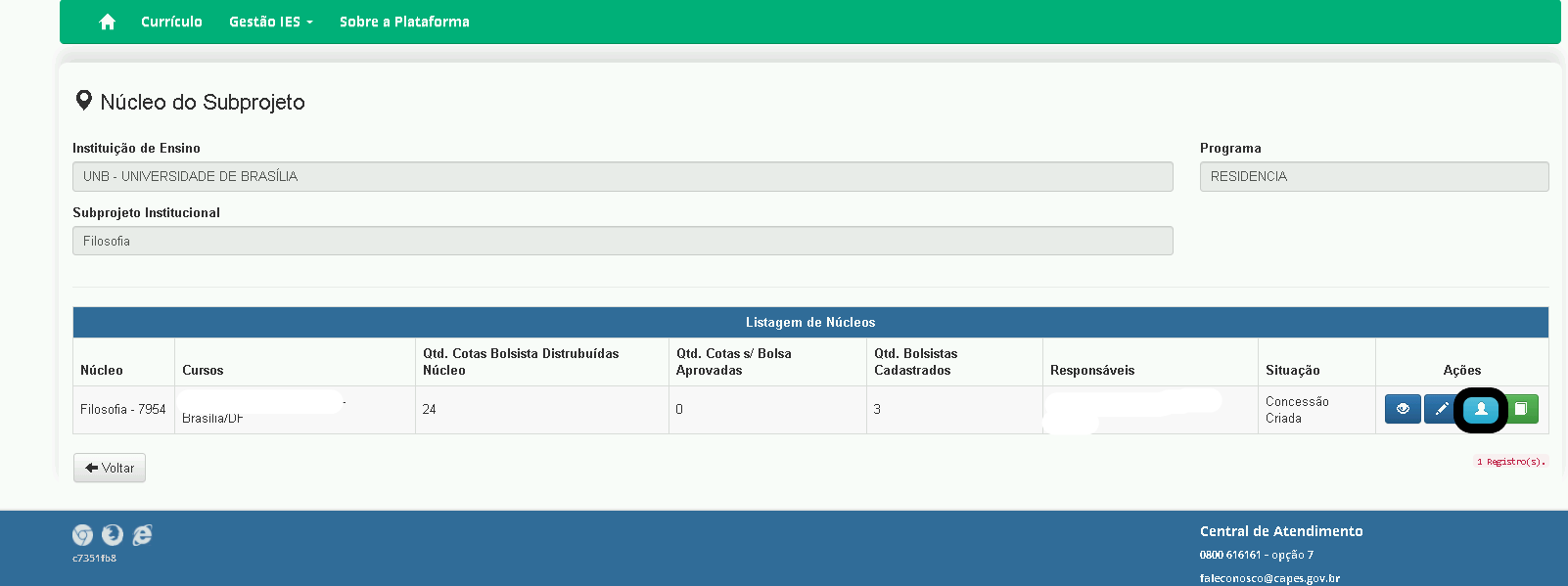 Para incluir um docente orientador, clique no botão verde “Incluir docente orientador”: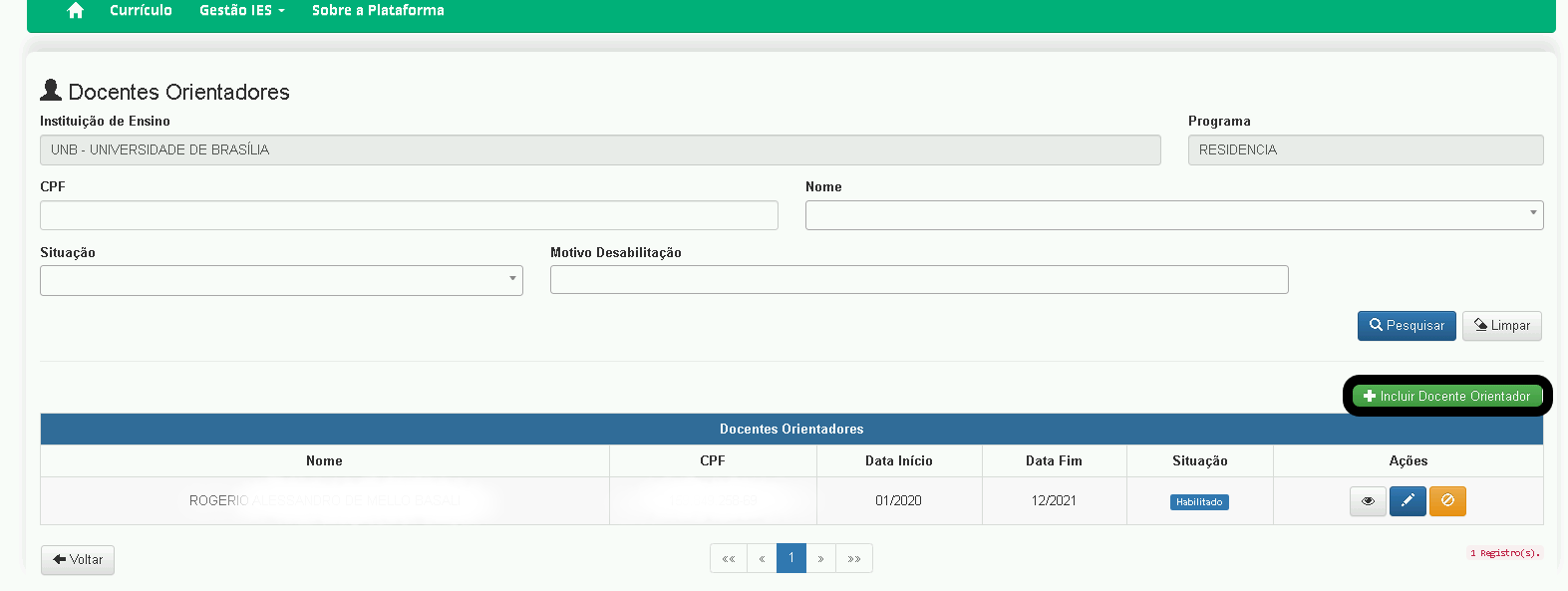 O sistema exibirá o formulário de cadastro, preencha as informações e clique em salvar: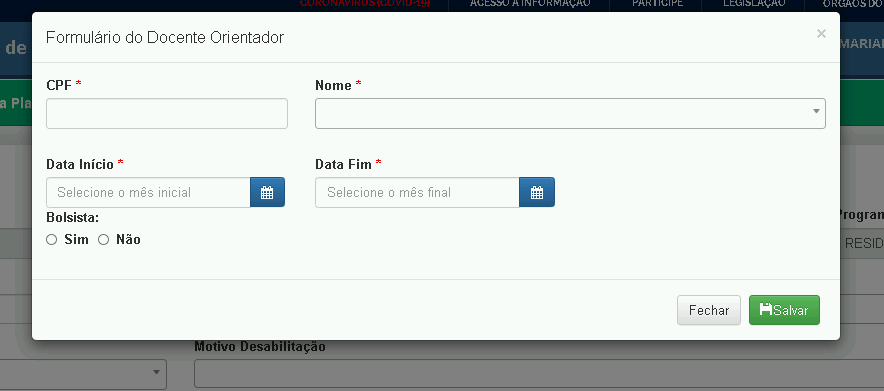 - Caso o sistema indique que o docente orientador não possui os requisitos, é necessário verificar se o currículo foi preenchido corretamente: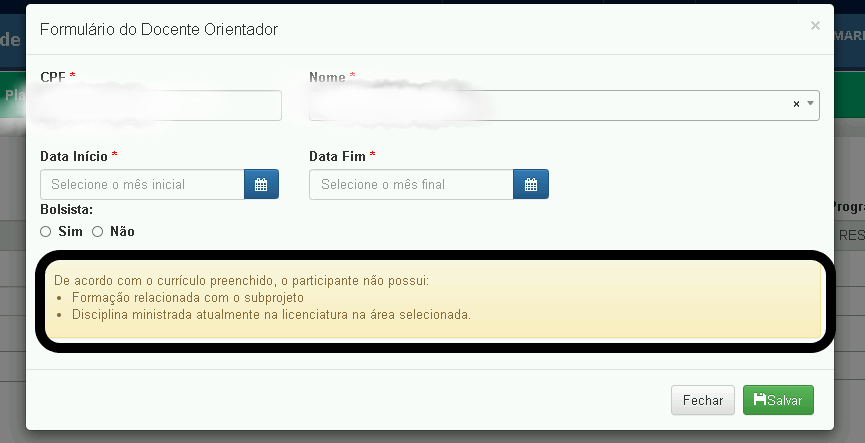 Para desabilitar um docente orientador, você deverá clicar no ícone laranja. O sistema exibirá o formulário para seleção do motivo de desabilitação: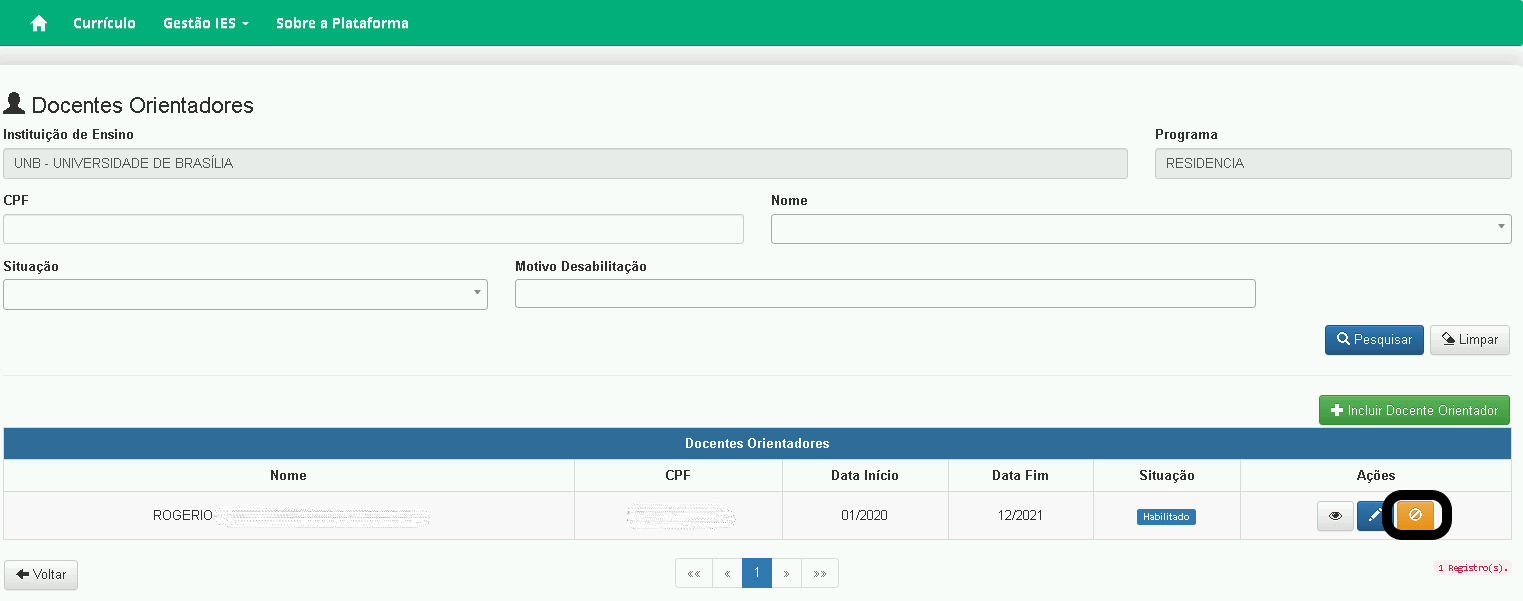 - Após selecionar o motivo da desabilitação, clique em salvar: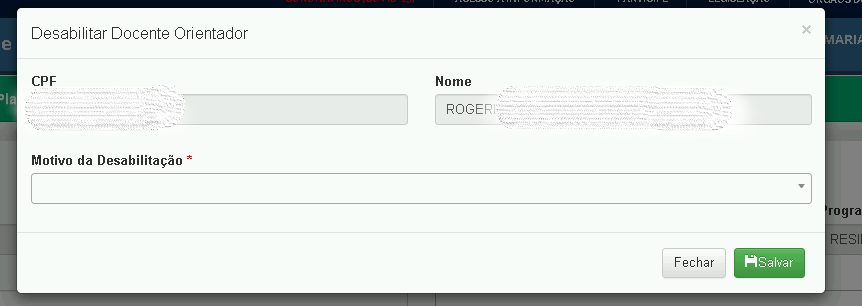 OBSERVAÇÃO: Após cadastrados no sistema, os docentes orientadores terão acesso ao perfil para cadastro de preceptores e de residentes do núcleo ao qual está vinculado. O docente orientador somente poderá cadastrar participantes do seu núcleo.2.2 Cadastro de Preceptores e ResidentesPara cadastramento dos preceptores, você deverá retornar para a tela de núcleos, e acessar o botão verde na coluna “Ações”: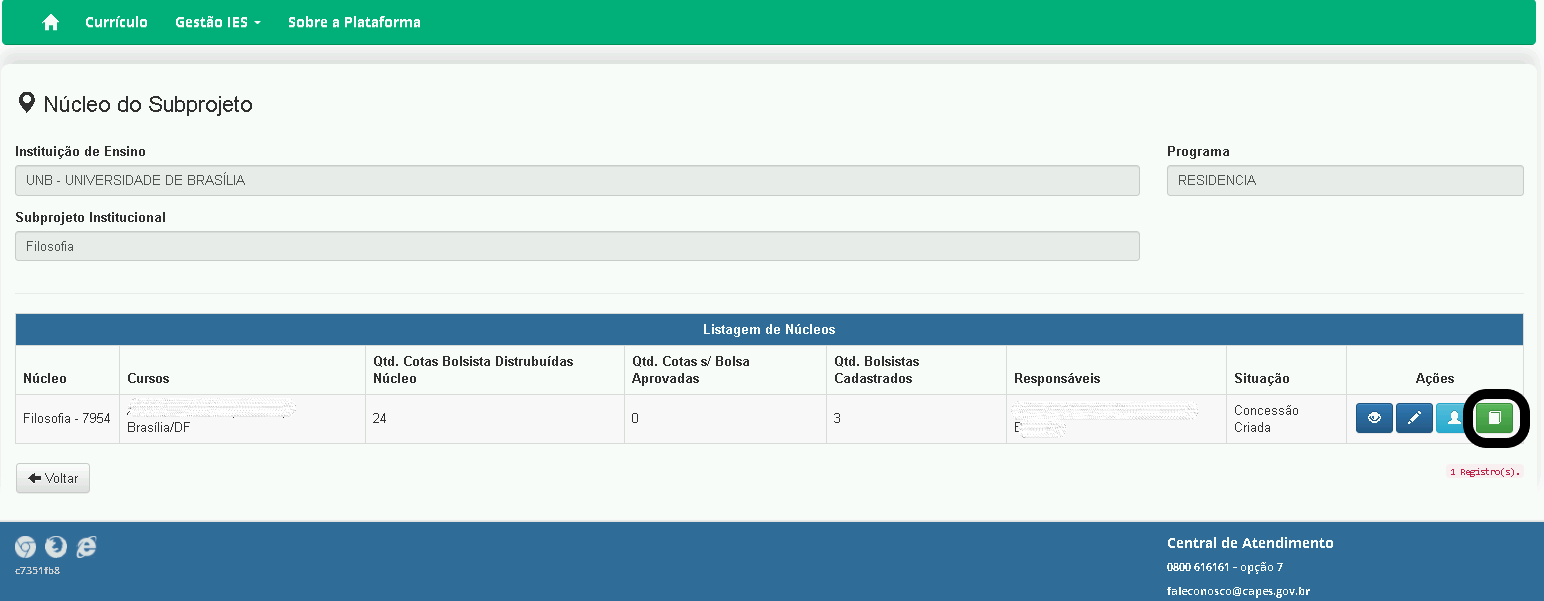 Para iniciar o cadastro dos participantes é necessário incluir as escolas onde serão desenvolvidas as atividades do programa. Clique no botão verde “Incluir escola campo”: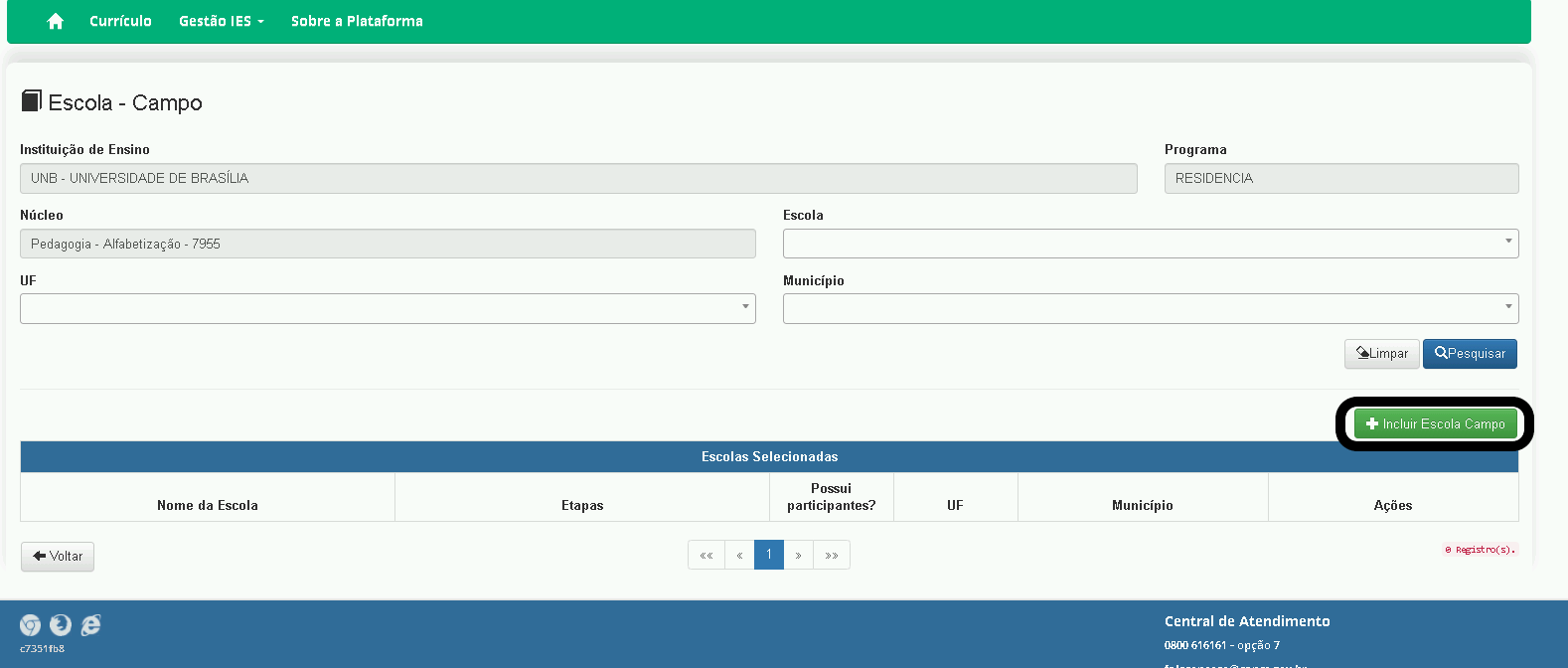 - O sistema exibirá a lista de escolas habilitadas para o componente. Caso não localize a escola desejada, entre em contato com a secretaria de educação para que a escola seja habilitada.Clique sobre no formulário sobre o espaço para listagem de escola campo e selecione a escola. Clique em “Salvar”. Para selecionar mais de uma escola, realize o procedimento novamente, clicando no botão “incluir escola campo”, conforme item anterior.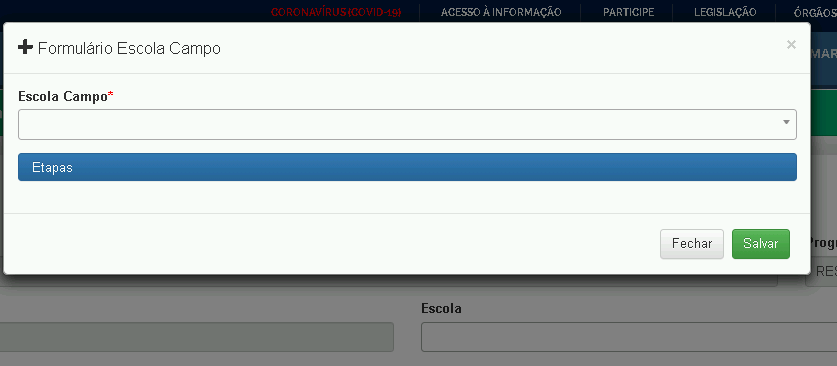 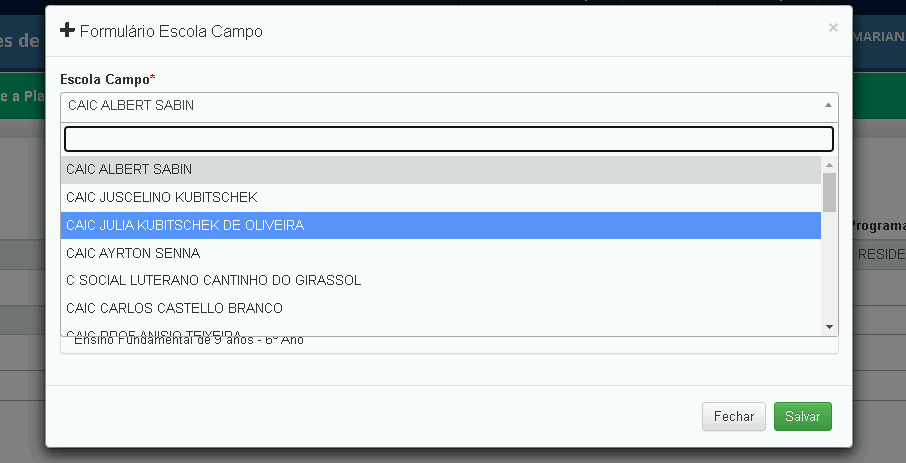 Após a inclusão da escola, você deverá cadastrar os preceptores, clicando no ícone laranja: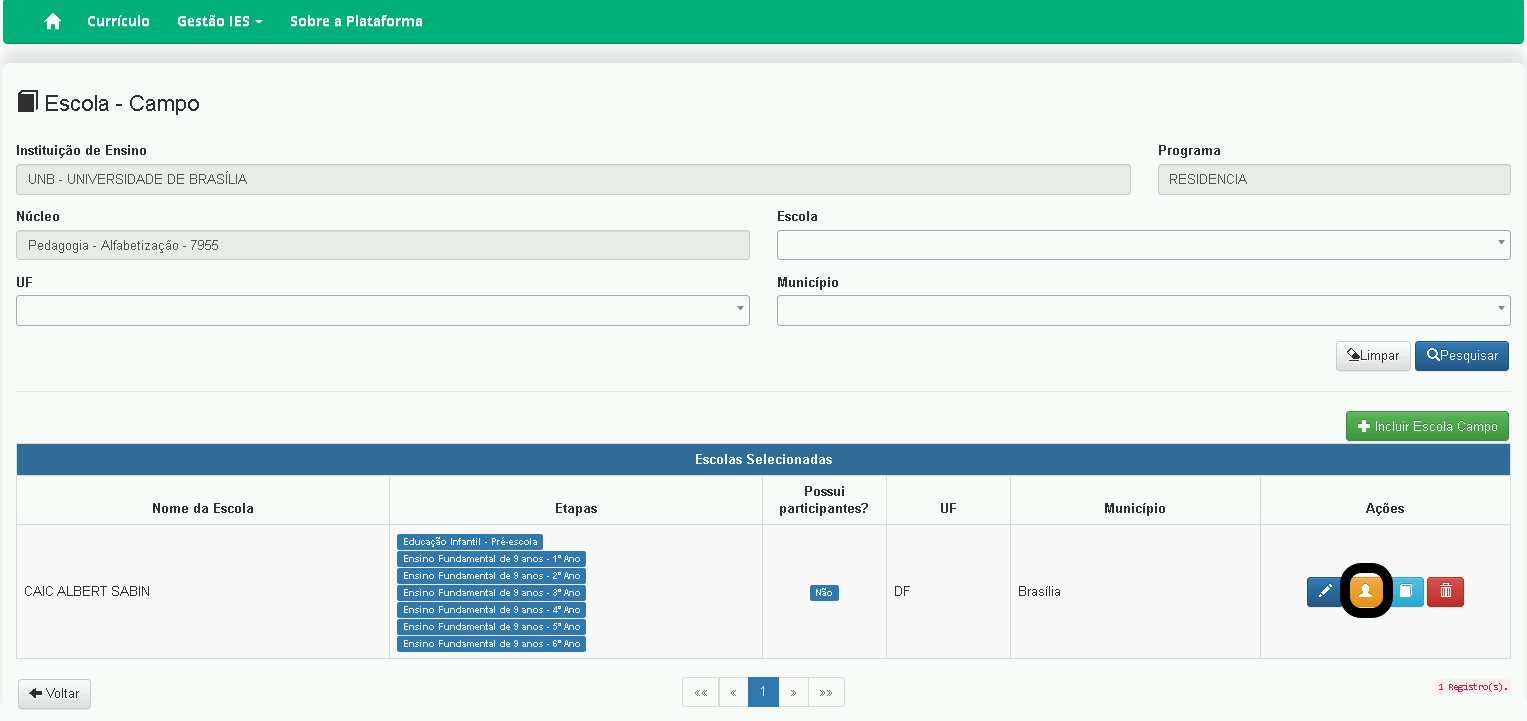 Clique no botão incluir preceptor e preencha os dados no formulário. Após preenchimento clique em salvar: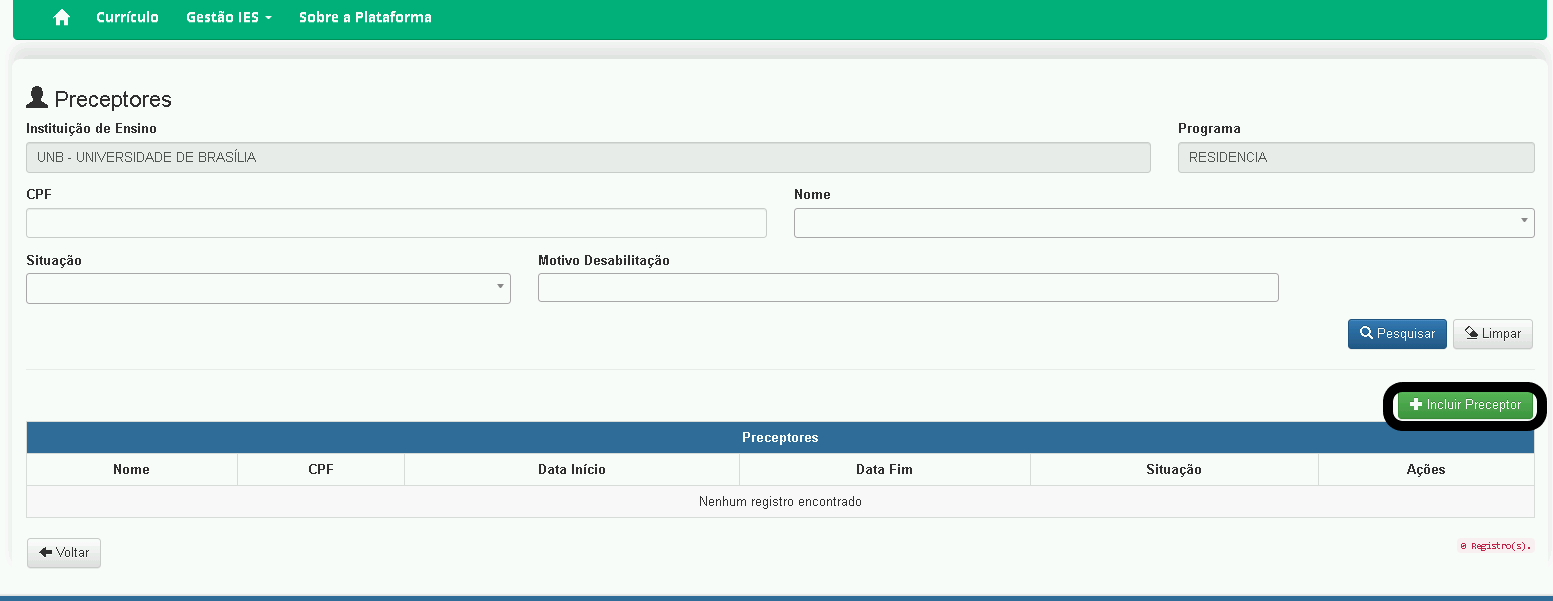 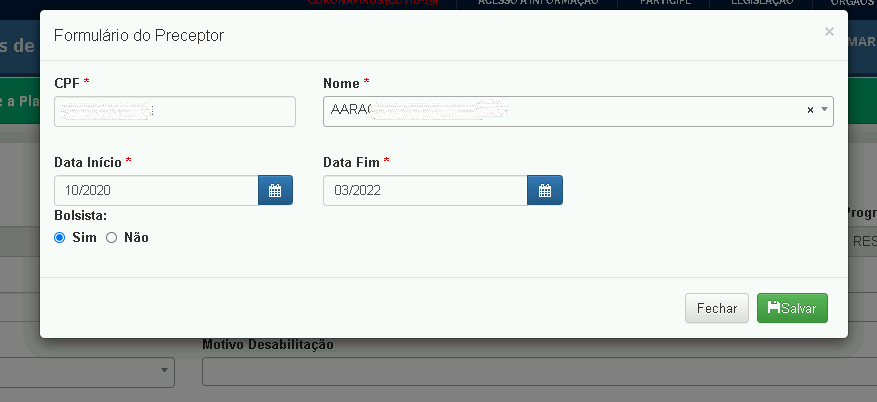 Para cadastramento dos residentes, você deverá retornar para a tela da escola e clicar sobre o ícone azul: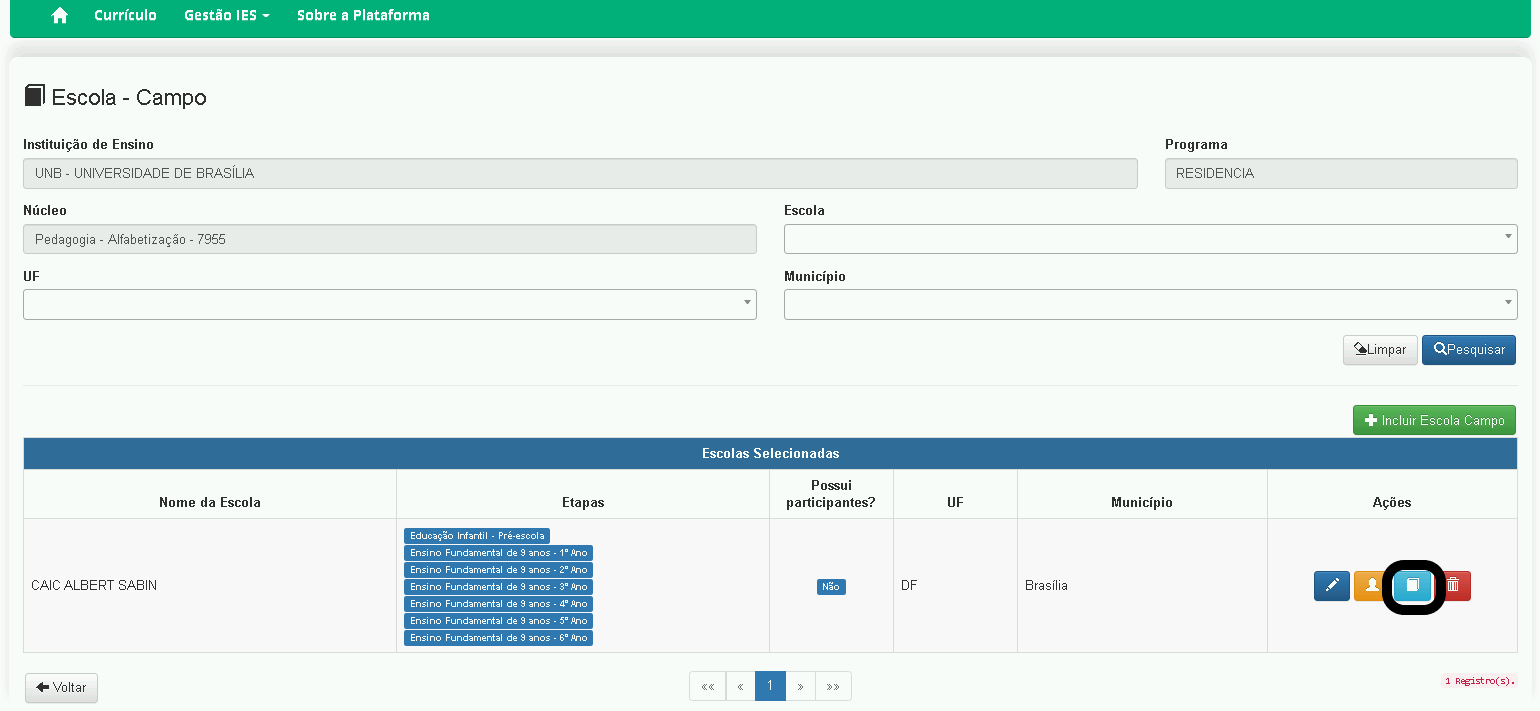 Para incluir residentes clique sobre o botão verde “incluir residentes”: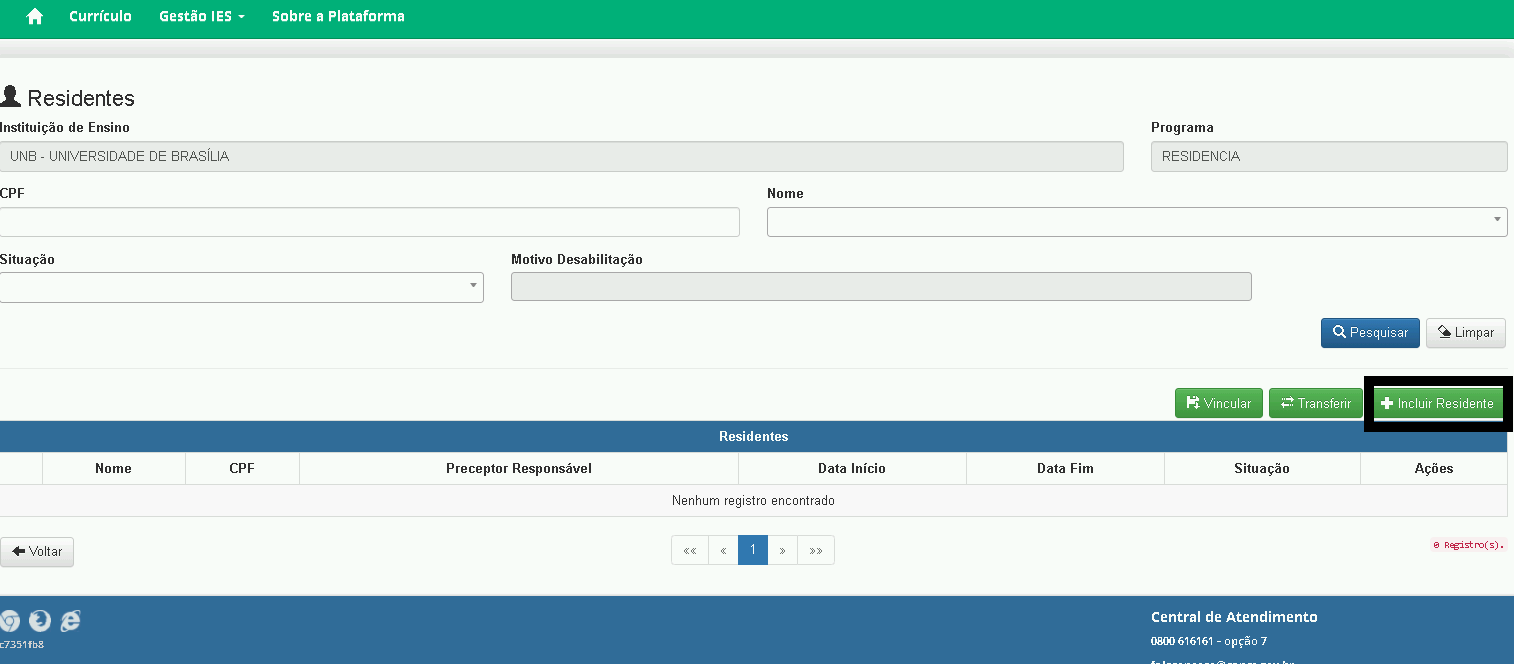 - No formulário, selecione o preceptor que acompanhará o residente e preencha as demais informações solicitadas. Ao final clique em “Salvar”: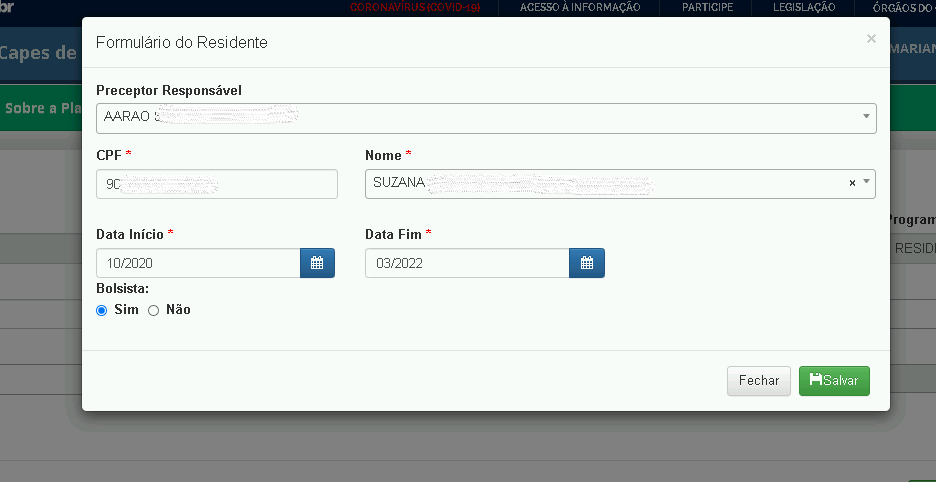 transferência de escolaCaso o residente tenha sido cadastrado na escola errada ou ao longo do projeto seja necessário alterar a escola campo, você poderá transferir os residentes para outra escola, clicando no botão “Transferir”. Para que o sistema consiga fazer a transferência, é necessário primeiramente fazer a inclusão da nova escola campo e cadastrar o preceptor nesta escola, conforme orientações do item 2.2.Na lista de residentes da escola, selecione os que serão transferidos de escola campo e clique em “Transferir”: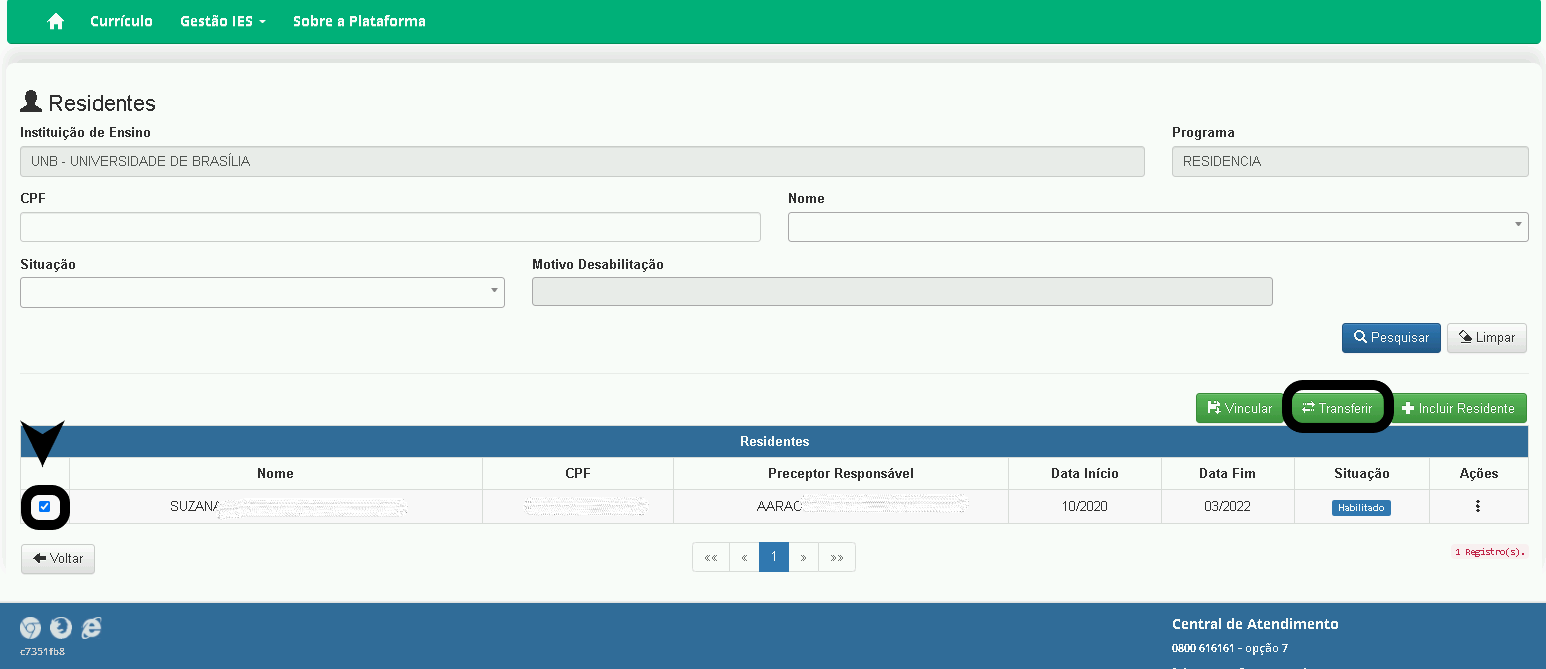 No formulário, selecione a escola campo de destino, selecione o preceptor e clique em transferir: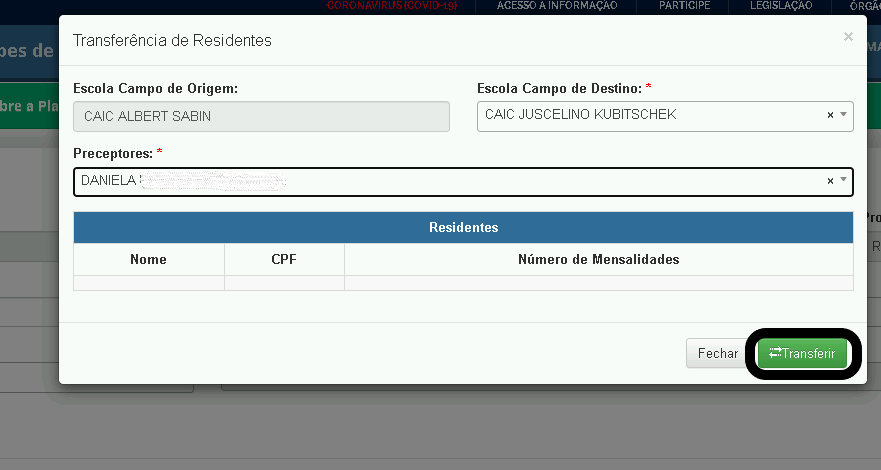 vinculação do residente ao preceptorSe houver troca de preceptor ao longo do projeto é necessário vincular os residentes ao novo preceptor.Primeiramente é necessário desvincular o preceptor anterior e cadastrar o novo preceptor na escola. Após esse cadastro, você deverá vincular os residentes ao preceptor ativo. Para isso, selecione os residentes e clique no botão verde “vincular”: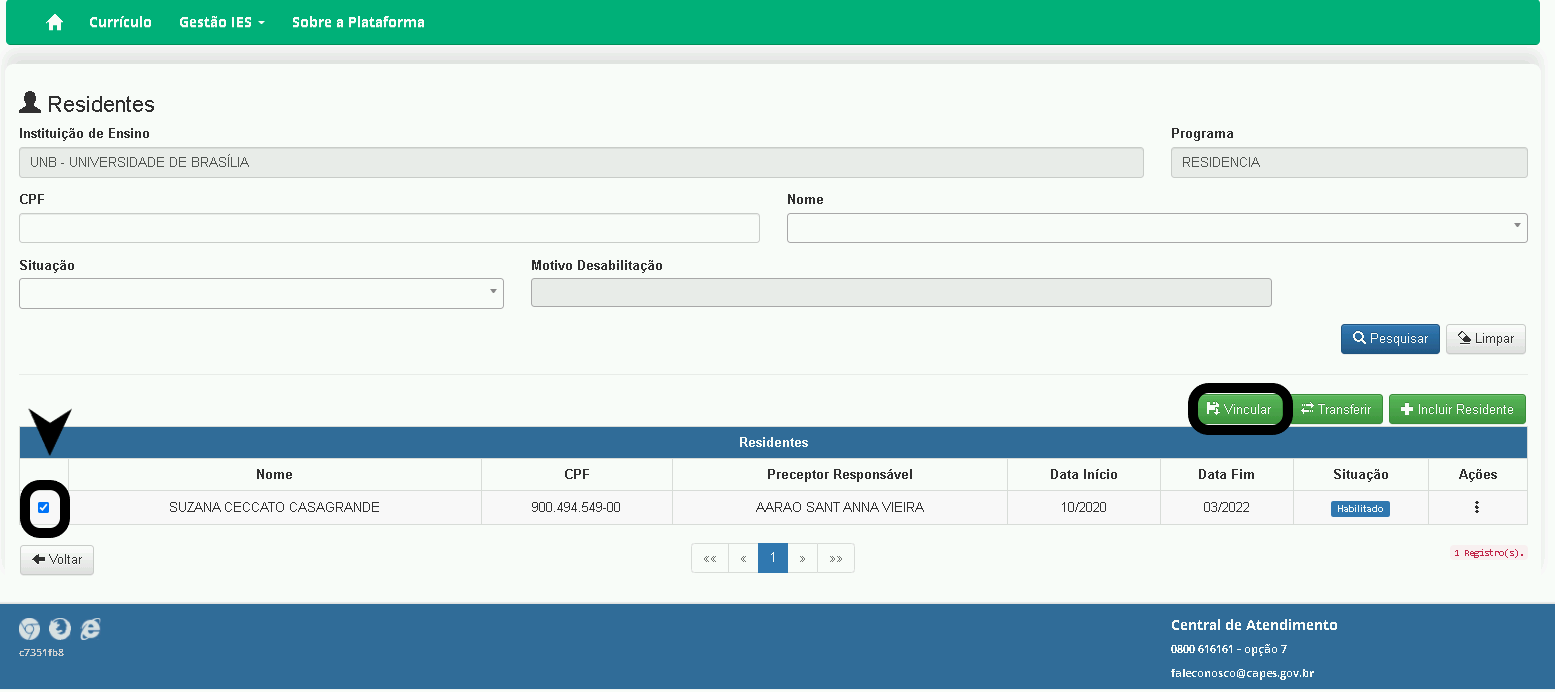 No formulário de vinculação, selecione o preceptor e clique em “vincular”: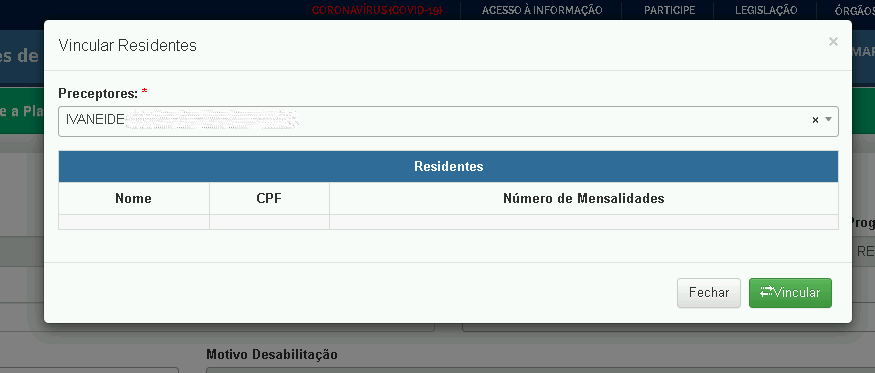 OBSERVAÇÃO: ao cadastrar um residente já é realizada a vinculação ao preceptor. Essa funcionalidade somente deverá ser utilizada caso ocorra troca de preceptor ao longo do projeto.